УКРАЇНАСКВИРСЬКА МІСЬКА РАДАКиївської областіПРОТОКОЛ № 6Шостої сесії Сквирської міської ради VІІ скликанняРозпочато засідання о 10-00 годиніЗакінчено засідання о  14-40  годиніПерерва 13.10. – 13.25.18 лютого 2016 рокум. СквираВсього депутатів  -  26Присутніх              -  20ЗАПРОШЕНІ:Гнатюк О.В. – перший заступник Сквирського міського голови;Іщенко М.М. – керуюча справами Сквирської міської ради;Іващенко Н.В. – начальник відділу з питань підприємництва, землекористування і містобудування Сквирської міської ради;Тернова М. В. – начальник відділу бухгалтерського обліку та кадрової роботи – головний бухгалтер Сквирської міської ради.Палієнко С.І. – заступник міського голови з питань діяльності виконавчих органів радиПРИСУТНІ:Лінда Р. В. – Голова Сквирської районної державної адміністрації;Міщенко В. П. – головний редактор газети «Провінція»;Рогач Т. М. - керівник радіостанції «Шанс».Славінська О.В. – заступник головного редактора газети «Вісник Сквирщини»;Сквирська районна рада дітей «Лідер»представники громадської організації «Народна рада»;Громадяни міста;Місце проведення: м. Сквира, вул. Богачевського, 28,зал засідань Сквирської районної радиСкочко В.А. – міський голова: Шановні депутати, присутні та запрошені! На шосту сесію Сквирської міської ради VІІ скликання із 26 депутатів прибуло 20. У роботі сесії беруть участь: перший заступник Сквирського міського голови Гнатюк Олександр Васильович, Іщенко Марина Михайлівна – керуюча справами Сквирської міської ради; Іващенко Надія Василівна – начальник відділу з питань підприємництва, землекористування і містобудування Сквирської міської ради, Тернова Марина Валентинівна – головний бухгалтер Сквирської міської ради, Палієнко С.І. – заступник міського голови з питань діяльності виконавчих органів ради, Лінда Руслан Вікторович – голова Сквирської районної державної адміністрації; Міщенко Володимир Петрович – головний редактор газети «Провінція»; Рогач Тетяна Михайлівна - керівник радіостанції «Шанс»; Славінська Оксана Вікторівна – заступник головного редактора газети «Вісник Сквирщини»; представники громадської організації «Народна рада»; громадяни міста. Вношу пропозицію, роботу шостої сесії Сквирської міської ради VІІ скликання розпочати. Хто за ? Проти ? Утримався ?ГОЛОСУВАЛИ: "за" – 21"проти" – 0"утрималися" – 0ВИРІШИЛИ: Роботу розпочати.Звучить Гімн.Скочко В. А. : оголошує хвилину мовчання по померлому журналісту Приймачку Борису Яковичу та по загиблих в АТО.Хвилина мовчання.Скочко В. А. : В суботу 20 лютого біля пам’ятника Шевченка відбудеться мітинг, пов’язаний з річницею загиблих на майдані. Запрошую всіх взяти участь.Радчук П. В. : Прошу всіх вшанувати хвилиною мовчання загиблих на майдані.Хвилина мовчання.Скочко В. А. : У нас сьогодні не традиційний початок - Сквирська районна рада дітей «Лідер» просить надати їм слово, вислухаємо молоде покоління?ГОЛОСУВАЛИ: "за" – 21"проти" – 0"утрималися" – 0ВИРІШИЛИ: Заслухати районну раду дітей «Лідер».Виступ ради «Лідер».Круківський Дмитро: Дякуємо, що дозволили нам виступити перед вами на сесії. Запрошуємо Вас, спільно з нами, взяти участь у Всеукраїнській акції з благоустрою «Зробимо Україну чистою», яка відбудеться з 1 по 23 квітня 2016 року.Смолич Богдана: Дякуємо Вам за виділення коштів на щомісячне преміювання обдарованих учнів м. Сквири.Круківський Дмитро: Ми хочемо і кінотеатр, і каток, і щоб ми мали клуб зібрань, просимо посприяти нам в даному питанні.Смолич Богдана: А ще ми передаємо Вам листа, в якому просимо придбати для будинку творчості ноутбук, у нас взагалі немає жодного комп’ютера. Дякуємо за розуміння.Кучинський І. В. : Наскільки я знаю, будинком творчості опікується районна рада?Скочко В.А.: Так, але в даному випадку підемо дітям на зустріч дітям, думаю Ви мене підтримаєте? Подякуємо раді «Лідер» за виступ і продовжуємо працювати. Робота сесії проводиться згідно затвердженого Регламенту Сквирської міської ради VІ скликання.для доповідей – до 40 хв.для співдоповідей – до 10 хв.для виступів у обговоренні, для виступів з процедурних питань, заяв, внесення запитів, резолюцій – до 5 хв.для виступів у різному – до 5 хв.для заключного слова – до 10 хв.Хочу також наголосити на дисципліні та етиці пленарного засідання. У Вас у всіх є порядки денні на руках. Немає необхідності їх зачитувати? Пропоную зняти з порядку денного питання №6 «Про затвердження програми соціально-економічного та культурного розвитку міста на 2016 рік», за пропозицією постійної комісії з питань планування бюджету та фінансів. Хто за дану пропозицію прошу голосуватиХто за? Проти? Утримався?ГОЛОСУВАЛИ: "за" - 21"проти" – 0"утрималися" – 0ВИРІШИЛИ: зняти з порядку денного питання №6.Вільхівський В. С.: Пропоную зняти з порядку денного питання №8 «Про заслуховування звіту начальника комунального підприємства «Сквирське комунальне господарство, так як головою комісії з питань благоустрою, комунального господарства та охорони навколишнього середовища є Скарбовійчук Олександр, а він працює на даному підприємстві.Скочко В. А.: Ми і обирали головою комісії Скарбовійчука, так як він гарно знає все по підприємству. Що скажуть комісії?Добровольський В. О.: Пропоную залишити дане питання.Скарбовійчук О. П.: Пропоную залишити дане питання.Скочко В. А.: Пропонується внести на розгляд шостої сесії Сквирської міської ради VІІ скликання таку повістку денну, з урахуванням змін та доповнень:Про внесення змін до Регламенту Сквирської міської ради VІІ скликанняДОПОВІДАЄ: Скочко В.А. – міський головаПро внесення змін та доповнень до рішення сесії міської ради від 25.12.2015 року №47-3-VIІ «Про затвердження бюджету Сквирської міської ради на 2016 рік»Про затвердження звіту про виконання бюджету міста Сквира за 2015 рік	ДОПОВІДАЄ: Гнатюк О.В. – перший заступник міського головиПро затвердження положення про помічника-консультанта депутата міської радиПро інформацію міського голови за листопад – грудень 2015 року ДОПОВІДАЄ: Скочко В.А. – міський головаПро затвердження програми соціально-економічного та культурного розвитку міста на 2016 рік	ДОПОВІДАЄ: Гнатюк О.В. – заступник міського голови Про стан благоустрою міста Сквира та заходи щодо його поліпшення у 2016 році		ДОПОВІДАЄ: Палієнко С.І. – заступник міського голови з питань діяльності виконавчих органів радиПро заслуховування звіту начальника комунального підприємства «Сквирське комунальне господарство»ДОПОВІДАЄ: Шварцбурд Ю.Д. – начальник комунального підприємства «Сквирське комунальне господарство»Про скасування рішення сесії Сквирської міської ради №1211-53-VІ, від 28 серпня 2014 року «Про дозвіл на розробку проекту землеустрою щодо відведення у власність земельної ділянки для будівництва та обслуговування індивідуального гаража громадянину Гарбузу Олександру Миколайовичу по вул. Гоголя, 36, у м. Сквира».Про надання дозволу на розробку проекту землеустрою щодо відведення в оренду земельних ділянок громадянам м. СквираПро надання дозволу на розробку проекту землеустрою щодо відведення у спільну сумісну (часткову) власність земельних ділянок громадянамПро продовження терміну оренди земельної ділянки несільськогосподарського призначення ФОП Андрійчуку О.М. по вул. К.Маркса, біля № 53, у м.СквираПро продовження терміну оренди земельної ділянки  несільськогосподарського призначення  ФОП Штундеру Л.В. по вул. Київська, б/н, у м.СквираПро затвердження проекту землеустрою щодо відведення у власність земельної ділянки громадянинуДоліненку В’ячеславу Володимировичупо пров. Лікарський, 17, у м. Сквира, виготовлений ТОВ «Межувальник»Про затвердження проекту землеустрою щодо відведення у власність земельної ділянки громадянинуСеменюку Юрію Григоровичупо вул. Дзержинського, 26, у м. Сквира, виготовлений ТОВ «Межувальник»Про продовження терміну оренди земельної ділянки  несільськогосподарського призначення  ФОП Приходько К.Д. по вул. Леніна, 24 а, в м.СквираПро сплату авансового внеску та дозвіл на продаж земельної ділянки несільськогосподарського призначення ФОП Ціліцькому Григорію Віталійович по вул. Київська, 23 В, у м.СквираПро доручення міському голові Про доручення міському голові Про внесення змін до рішення сесії міської ради №1591-68-VІ від 22.10.2015 рокуПро затвердження проекту землеустрою щодо відведення у власність земельної ділянки громадянці Півторак Галині Пилипівні по вул. Польова, 1 у м. Сквира, виготовлений ТОВ «Земельний проект».Про розроблення детального плану території для розміщення газової автомобільної заправки орієнтовною площею 0,04 га по вул. К.Лібкнехта, біля існуючої АЗС «ТНК» в м.СквираПро надання дозволу на розробку проекту землеустрою щодо відведення у власність земельних ділянок громадянамДОПОВІДАЄ: Іващенко Н.В. – начальник відділу з питань підприємництва, землекористування і містобудування Сквирської міської радиПро внесення змін до рішення сесії №76-5-VII від 28 січня 2016 року «Про передачу закритого трансформаторного пункту 444, що знаходиться: у м.Сквира по вул.Шевченка, на території КНС – 2а, закритого трансформаторного пункту 409, що знаходиться: у м.Сквира по вул.Залізнична, на території водонапірної станції 2, закритого трансформаторного пункту 445 та 446, що знаходяться по вул. Пустоварівська на території очисних споруд, закритого трансформаторного пункту 254, який обслуговує свердловини №3, №4, №5, №6, з обладнанням на баланс Сквирського районного підрозділу ЗАТ «АЕС Київобленерго».ДОПОВІДАЄ: Палієнко С.І. – заступник міського голови з питань діяльності виконавчих органів ради.25.	Про відхилення зауваження міського голови до рішення сесії Сквирської міської ради №43-2-VII від 22 грудня 2015 року «Про сплату авансового внеску та дозвіл на продаж земельної ділянки несільськогосподарського призначення ФОП Кривенку Євгенію Володимировичу по вул. Київська, 22 А, у м.Сквира»Про внесення змін до договору оренди земельної ділянки від З0 жовтня 2015 року за №48514593Скочко В. А.: Хто за те, щоб погодити порядок денний?ГОЛОСУВАЛИ: "за" – 21"проти" – 0"утрималися" – 0ВИРІШИЛИ: Порядок денний сесії затвердити. Скочко В. А.: переходимо до розгляду питань.СЛУХАЛИ: Про внесення змін до Регламенту Сквирської міської ради VІІ скликанняДОПОВІДАЄ: Скочко В.А. – міський голова.Скочко В.А. зачитує перший пункт додатку №1 до проекту рішення «Про внесення змін до Регламенту Сквирської міської ради VІІ скликання»Іванченко Г. І.: На обговоренні не було речення, що депутати, шляхом голосування, можуть не надати слово?Добровольський В. О.: Вважаю доцільним надання слова в кінці.Іванченко Г. І.: Так практикують в багатьох радах,- люди виступили і пішли, а ми лишаємось спокійно працювати.Тибулевич В. В.: Я взагалі вважаю, що це сесія депутатів Сквирської міської ради, нехай громадськість ходить на слухання, на комісії, а на сесію ні.Скочко В.А.: Ми не маємо права лишити громадськість права присутності на сесії і не надати слово.Радчук П. В.: Процедура надання слова у нас прописана в регламенті.Скочко В.А.: В тому то й справа, що ми прописуємо зміни щодо надання слова на початку засідання. Хто за те, щоб пункт 3.1.3. звучав так: «перед початком обговорення порядку денного, міський голова надає слово керівникам громадських організацій, жителям міста, громадянам, які записалися на виступ безпосередньо перед початком засідання. Час для виступу - 3 хвилини. Депутатський корпус, шляхом голосування, вирішує надавати чи не надавати слово. В разі порушення дисципліни, міський голова залишає за собою право позбавити промовця слова, виключити мікрофон».ГОЛОСУВАЛИ: "за" – 20"проти" – 0"утрималися" – 1ВИРІШИЛИ: Прийняти зміни, описані в пункті 3.1.3. Скочко В.А. зачитує п.3.1.8.Тибулевич В. В.: Що депутат не має права внести на розгляд питання з слова?Іванченко Г. І.: В законі чітко прописано що за 10 днів.Скочко В.А.: Є порядок формування рішень,- так що, таким чином - це буде нас дисциплінувати і всі проекти будуть розглянуті детально. Громадськість з залу: Потрібне спілкування з громадою.Іванченко Г. І.: Саме ці норми і направлені для того, щоб бути з громадою більш відкритими.Скочко В.А.: Хто за пункт 3.1.8. прошу голосувати:ГОЛОСУВАЛИ: "за" – 21"проти" – 0"утрималися" – 0ВИРІШИЛИ: Прийняти зміни, описані в пункті 3.1.8. Скочко В.А.: Як всі ви знаєте, що на наступній сесії у нас буде поіменне голосування. Є декілька пропозицій. Тут ви бачите запропоновані пункти, але ми повинні дуже уважно все це переглянути і обговорити.Проходить обговорення про порядок поіменного голосування, про форму бюлетеня. Про те, як має бути максимально швидко і засвідчено підписами.Скочко В.А.: Шановні депутати, такі питання не вирішуються так швидко, тому я пропоную за загальний пункт 3.6. – поіменне голосування, тобто з пункту 3.6.1. по пункт 3.6.5. не включати в регламент. Ми підемо на сесію районної ради. Подивимося, як вони проведуть голосування, потім розробимо свій бюлетень і на наступній сесії першим питанням затвердимо зміни і будемо голосувати по затверджених змінах. Хто за дану пропозицію, прошу голосувати:ГОЛОСУВАЛИ: "за" – 21"проти" – 0"утрималися" – 0ВИРІШИЛИ: пункти 3.6.1. – 3.6.5. не включати в зміни. Скочко В.А.: Наступні пункти я зачитую по – одному, якщо немає питань, йдемо далі.Скочко В. А. зачитує пункт 3.6.7., 3.8.6., 3.10.5., загальний пункт 4.4. і пункти 4.4.1, 4.4.2., 4.7.3., 4.7.4.Скочко В.А.: Хто за прочитані зміни по пунктам, прошу голосувати:ГОЛОСУВАЛИ: "за" – 21"проти" – 0"утрималися" – 0ВИРІШИЛИ: Прийняти зміни, описані в пунктах 3.6.7., 3.8.6., 3.10.5., загальний пункт 4.4. і пункти 4.4.1, 4.4.2., 4.7.3., 4.7.4.Скочко В.А.: Хто за проект рішення в цілому прошу голосувати:№78СЛУХАЛИ: Про внесення змін до Регламенту Сквирської міської ради VІІ скликанняГОЛОСУВАЛИ: "за" – 21"проти" – 0"утрималися" – 0ВИРІШИЛИ: (рішення 78-6-VІІ додається).№79СЛУХАЛИ: Про внесення змін та доповнень до рішення сесії міської ради від 25.12.2015 року №47-3-VIІ «Про затвердження бюджету Сквирської міської ради на 2016 рік»ДОПОВІДАЄ: Гнатюк О. В.Скочко В. А.: Чи є запитання до доповідача? Дзюба О. В.: На вході всі цифри ми бачимо, а що буде на виході, наприклад, що ми будемо отримувати, якщо поставимо ті ж відео камери, а реєстратор в міліції? Що зекономимо, якщо втілити ті проекти по освітленню, зрозуміли про що я?Скочко В. А.: Послухайте, в містах, де стоять вже відео камери, рівень злочинності в 2 рази менший. По генеральному плану, прогнозують на вироблення 9 місяців, детальні плани потребують набагато більше грошей. Ніхто не буде робити ремонт доріг без проектно-кошторисної документації. Тобто, нажаль, ми маємо витратити кошти спершу на проекти, а потім проводити роботи.Дзюба О. В.: Ще я пропоную замінити комп’ютерну техніку працівникам міської ради. Зараз дуже багато випадків глаукоми, а ви бачили на яких моніторах працюють наші дівчата.Скочко В. А.: Приємно, що турбуєтесь. Будуть ще запитання? Ні. Прошу голосувати:ГОЛОСУВАЛИ: "за" – 19"проти" – 0"утрималися" – 2ВИРІШИЛИ: (рішення 79-6-VІІ додається).№80СЛУХАЛИ: Про затвердження звіту про виконання бюджету міста Сквира за 2015 рікДОПОВІДАЄ: Гнатюк О. В.Скочко В. А.: Чи є запитання до доповідача? Немає. Хто за?ГОЛОСУВАЛИ: "за" – 19"проти" – 0"утрималися" – 2ВИРІШИЛИ: (рішення 80-6-VІІ додається).№81СЛУХАЛИ: Про затвердження положення про помічника-консультанта депутата міської радиДОПОВІДАЄ: Скочко В. А.Скочко В. А.: Чи є запитання? Прошу голосувати:ГОЛОСУВАЛИ: "за" – 21"проти" – 0"утрималися" – 0ВИРІШИЛИ: (рішення 81-6-VІІ додається).Рогач В. С. : А яка ситуація з посвідченнями депутатів?Скочко В. А.: Найблищим часом будуть готові.№82СЛУХАЛИ: Про інформацію міського голови за листопад – грудень 2015 року.ДОПОВІДАЄ: Скочко В. А.Скочко В. А.: Чи є запитання? Прошу голосувати:ГОЛОСУВАЛИ: "за" – 21"проти" – 0"утрималися" – 0ВИРІШИЛИ: (рішення 82-6-VІІ додається).№83СЛУХАЛИ: Про стан благоустрою міста Сквира та заходи щодо його поліпшення у 2016 році.ДОПОВІДАЄ: Палієнко С.І. – заступник міського голови з питань діяльності виконавчих органів радиСкочко В. А.: Сергій Іванович, я прошу більш конкретніше, якщо кронування – то де, якщо ремонт – то де, все по вулицях, по сумах, які майданчики, в якому обсязі, конкретно, будь-ласка.Кучинський І. В.: Ліквідація сміттєзвалища має бути на Пустоварівській.Сопіженко Н. П.: Скажіть, а хто має облагороджувати територію біля пам’ятника автомобілістам на автостанції.Кучинський І. В.: Ви, Наталя Петрівна.Сопіженко Н. П.: Я згодна, але давайте кошти на краску.Когутенко Л. А.: Прошу включити кладовище на Маслова.Валентина Панасюк: – жителька міста: Собак стріляти.Бондар В. О. : Я зобов’язуюсь написати програму, щодо безпритульних тварин.Скочко В. А.: Попрацюємо і через одну сесію розглянемо це питання.Чи є запитання? Прошу голосувати:ГОЛОСУВАЛИ: "за" – 21"проти" – 0"утрималися" – 0ВИРІШИЛИ: (рішення 83-6-VІІ додається).№84СЛУХАЛИ: Про заслуховування звіту начальника комунального підприємства «Сквирське комунальне господарство»ДОПОВІДАЄ: Шварцбурд Ю.Д. – начальник комунального підприємства «Сквирське комунальне господарство»Скочко В. А.: Про яке підвищення тарифів йде мова?Шварцбурд Ю.Д.: Якщо підвищувати тарифи,- то по нашим підрахункам їх потрібно підвищувати в 2 рази, і тоді, наприклад по воді ми отримаємо на 145 тисяч більше.Скочко В. А.: Люди не зрозуміють підвищення тарифів, при наданні тих самих послуг за якістю, як підняти по воді, а йде літо – і води немає?Добровольський В. О.: Він звітував на спільній комісії, ми рекомендуємо взяти до відома звіт і дотримуватись регламенту і добавте в проект, що це звіт за 2015 рік.Бондаренко М. М. : Чи проводили ви останнім часом ремонти по під’їздам?Шварцбурд Ю.Д.: Про які під’їзди іде мова, я крана не можу замінити, немає коштів.Валентина Панасюк: У червні 2015 року під час мітингу, було написано перелік заходів з покращення водопостачання, зобов’язали міську раду покроково звітувати, але нічого не зроблено?Шварцбурд Ю.Д.: Була замовлена проектно-кошторисна документація на водопостачання мікрорайону «Ярки», зроблено водопровід на вулиці польовій, почищено 4 свердловини. У нас немає карти водо мереж у центрі міста.Скочко В. А.: Повідомляю, що у 2016 році буде підключено мікрорайон «Польовий», розроблено проектно-кошторисну документацію реконструкції водопостачання по вулицях Гоголя, Богачевського, Карла Маркса, а власна свердловина на мікрорайоні «Ярки» забезпечить зростання дебету води у центрі міста. Шварцбурд Ю.Д.: Ми проводили громадські слухання, можливо доцільно розділити тарифи.Радчук П. В.: Коли буде замінено труби водогону? Шварцбурд Ю.Д.: У Сквирі – 53 км водо мережі, з них 90% відбули свій термін експлуатації. На заміну мережі сьогодні потрібно майже 45 млн. грн. Тибулевич В. В.: Шановні, давайте по регламенту.Скочко В. А.: нам потрібно скласти карту першочергового ремонту водогону. Підходити планово –провести аналітичну роботу, щоб мати чіткий порядок виконання робіт. Бай С. П.: Цікавить питання встановлення захисного екрану на мосту по вул. Київській на суму 55 820 тис. грн. При тому, що було затрачено 5 тонн асфальтобетону на суму 6949,26 грн.,  43 листи профнастилу різних розмірів  на суму 6909 грн.,  пально-мастильних матеріалів  – 10205,50 грн.,  монтажно-будівельні роботи (зварювання та монтаж металоконструкції, укладання асфальтобетону) – 9461,60 грн., заробітна плата – 6270 грн., загальновиробничі витрати склали 9870 грн. Чи не забагато для встановлення перилець на мосту? Шварцбурд Ю.Д.: Створюйте комісію, рахуйте, всі документи є у міськраді.Бай С. П.: Можливо доцільно було б запросити приватну особу для виконання таких робіт? Шварцбурд Ю.Д.: Ціна була б такою ж, хіба що приватник не взяв би 20% ПДВ. Бондаренко М. М.: Комунальне господарство не має фахівців, щоб виконувати роботи по капремонту доріг. Можливо доручити ці роботи іншому підприємству?Шварцбурд Ю.Д.: Нагадую, що саме нашому підприємству депутати 6 скликання доручили виконувати всі роботи з благоустрою міста. Скочко В. А.: Роботу комунального господарства слід радикально змінювати. На сьогодні немає стратегії розвитку підприємства. Слід упорядкувати структуру штату. Благоустрій міста не в змозі забезпечити 7 прибиральників, серед яких більшість – пенсіонери. Також підприємство має місце заборгованість по ПДВ, по виплаті заробітної плати. Валентина Панасюк: Чи читали ви закон про метрологію і метрологічну діяльність?Тибулевич В. В.: А ви самі, шановна знаєте, що це таке?Громадськість: Так, я знаю і вважаю, що начальник такого підприємства має обов’язково це знати.Дзюба О. В.: А як у вас справи по виплаті зарплат?Шварцбурд Ю.Д.: За грудень ще не виплачено.Дзюба О. В.: Погано.Скочко В. А.: Завдання протягом 10 днів надати інформацію щодо шляхів виходу, розробити карту в галузі водопостачання. Іванченко Г. І.: Питань 20 хотілося б задати, але, чесно кажучи, не люблю дивитися один і той же фільм декілька раз – всі те ж саме. Пропоную визнати роботу комунального господарства незадовільною.Добровольський В. О.: Ми заслуховували звіт, внесли певні корективи і пропозиції, пропоную визнати роботу комунального господарства задовільною.Скочко В. А.: Ставлю на голосування поетапно: визнати роботу комунального господарства задовільною:ГОЛОСУВАЛИ: "за" – 8"проти" – 0"утрималися" – 13ВИРІШИЛИ: Рішення не прийняте.Скочко В. А.: Ставлю на голосування: визнати роботу комунального господарства незадовільною:ГОЛОСУВАЛИ: "за" – 7"проти" – 8"утрималися" – 6ВИРІШИЛИ: Рішення не прийняте.Скочко В. А.: Ставлю на голосування: звіт начальника комунального підприємства взяти до відома:ГОЛОСУВАЛИ: "за" – 21"проти" – 0"утрималися" – 0ВИРІШИЛИ: (рішення 84-6-VІІ додається).Тибулевич В. В.: Пропоную перерву.Скочко В. А.: Давайте розглянемо ще одне питання, а потім підемо на перерву, так як людина чекала на виступ. Хто за те щоб заслухати ще одне питання:ГОЛОСУВАЛИ: "за" – 21"проти" – 0"утрималися" – 0№85СЛУХАЛИ: Про скасування рішення сесії Сквирської міської ради №1211-53-VІ, від 28 серпня 2014 року «Про дозвіл на розробку проекту землеустрою щодо відведення у власність земельної ділянки для будівництва та обслуговування індивідуального гаража громадянину Гарбузу Олександру Миколайовичу по вул. Гоголя, 36, у м. Сквира».Скочко В. А.: Ми розглядали дане питання на минулій сесії.Іванченко Г. І.: Нагадайте будь-ласка.Скочко В. А. зачитує проект рішення.Скочко В. А.: Це ново виділення, вільна ділянка.Іванченко Г. І.: Під гараж? Це можливо? Аукціон?Скочко В. А.: В тому то й справа, що дозвіл на тимчасове будівництво. Надаємо слово Гарбузу Олександру Миколайовичу.Гарбуз О. М.: У висновку з сектору містобудування та архітектури допущена технічна помилка, я прошу вас надати дозвіл на розробку проекту землеустрою. щодо відведення у власність земельної ділянки. Скочко В. А.: Ви розумієте, що ні я, ні депутати не підуть проти закону, якщо написано у тимчасове – це означає, що тільки у тимчасове користування тобто під металеву споруду, але як ми розуміємо, що ви хочете там капітальне будівництво? Ділянку під гараж я можу запропонувати вам в тимчасове користування біля вашого будинку.Гарбуз О. М.: Чому я через помилку не маю права отримати цю ділянку. Якщо там буде будуватися якась соціальна будівля, чи віддадуть учасникам АТО – я згоден, а так, чому вона пустує?Радчук П. В.: Питання проблемне, але що там передбачено старим генеральним планом?Скочко В. А.: Там передбачена громадська забудова.Гарбуз О. М.: Там уже багато років сваї – і все.Тибулевич В. В.: Детальний план під тимчасове не виробляється, а виділення тільки через аукціон, і ніхто не візьме на себе відповідальність.Скочко В. А.: Під гараж пропоную 10 метрів від вашої хати, думайте. Я не піду на порушення, ставлю на голосування:ГОЛОСУВАЛИ: "за" – 4"проти" – 4"утрималися" – 13ВИРІШИЛИ: (рішення 85-6-VІІ додається).Скочко В. А.: перерва 15 хвилин.ПЕРЕРВА 15 хвилин.Скочко В. А.: Шановні депутати, переходимо до розгляду наступних питань.№86СЛУХАЛИ: Про надання дозволу на розробку проекту землеустрою щодо відведення в оренду земельних ділянок громадянам м. СквираДОПОВІДАЄ Іващенко Н.В. – начальник відділу з питань підприємництва, землекористування і містобудування Сквирської міської ради;Скочко В. А.: Чи є питання до доповідача? Земельна комісія?Тибулевич В. В.: Рекомендуємо погодити.ГОЛОСУВАЛИ: "за" – 21"проти" – 0"утрималися" – 0ВИРІШИЛИ: (рішення 86-6-VІІ додається).№87СЛУХАЛИ: Про надання дозволу на розробку проекту землеустрою щодо відведення у спільну сумісну (часткову) власність земельних ділянок громадянамДОПОВІДАЄ Іващенко Н.В. – начальник відділу з питань підприємництва, землекористування і містобудування Сквирської міської ради;Скочко В. А.: Земельна комісія?Тибулевич В. В.: Чи є питання до доповідача? Рекомендуємо погодити.ГОЛОСУВАЛИ: "за" – 21"проти" – 0"утрималися" – 0ВИРІШИЛИ: (рішення 87-6-VІІ додається).№88СЛУХАЛИ: Про продовження терміну оренди земельної ділянки несільськогосподарського призначення ФОП Андрійчуку О.М. по вул. К.Маркса, біля № 53, у м.СквираДОПОВІДАЄ Іващенко Н.В. – начальник відділу з питань підприємництва, землекористування і містобудування Сквирської міської ради;Скочко В. А.: Чи є питання до доповідача? Земельна комісія?Тибулевич В. В.: Рекомендуємо погодити.ГОЛОСУВАЛИ: "за" – 21"проти" – 0"утрималися" – 0ВИРІШИЛИ: (рішення 88-6-VІІ додається).№89СЛУХАЛИ: Про продовження терміну оренди земельної ділянки  несільськогосподарського призначення  ФОП Штундеру Л.В. по вул. Київська, б/н, у м.СквираДОПОВІДАЄ Іващенко Н.В. – начальник відділу з питань підприємництва, землекористування і містобудування Сквирської міської ради;Скочко В. А.: Чи є питання до доповідача? Земельна комісія?Тибулевич В. В.: Рекомендуємо погодити.ГОЛОСУВАЛИ: "за" – 21"проти" – 0"утрималися" – 0ВИРІШИЛИ: (рішення 89-6-VІІ додається).№90СЛУХАЛИ: Про затвердження проекту землеустрою щодо відведення у власність земельної ділянки громадянину Доліненку В’ячеславу Володимировичупо пров. Лікарський, 17, у м. Сквира, виготовлений ТОВ «Межувальник»ДОПОВІДАЄ Іващенко Н.В. – начальник відділу з питань підприємництва, землекористування і містобудування Сквирської міської ради;Скочко В. А.: Чи є питання до доповідача? Земельна комісія?Тибулевич В. В.: Рекомендуємо погодити.ГОЛОСУВАЛИ: "за" – 21"проти" – 0"утрималися" – 0ВИРІШИЛИ: (рішення 90-6-VІІ додається).№91СЛУХАЛИ: Про затвердження проекту землеустрою щодо відведення у власність земельної ділянки громадянину Семенюку Юрію Григоровичупо вул. Дзержинського, 26, у м. Сквира, виготовлений ТОВ «Межувальник»ДОПОВІДАЄ Іващенко Н.В. – начальник відділу з питань підприємництва, землекористування і містобудування Сквирської міської ради;Скочко В. А.: Чи є питання до доповідача? Земельна комісія?Тибулевич В. В.: Рекомендуємо погодити.ГОЛОСУВАЛИ: "за" – 21"проти" – 0"утрималися" – 0ВИРІШИЛИ: (рішення 91-6-VІІ додається).№92СЛУХАЛИ: Про продовження терміну оренди земельної ділянки  несільськогосподарського призначення  ФОП Приходько К.Д. по вул. Леніна, 24 а, в м.СквираДОПОВІДАЄ Іващенко Н.В. – начальник відділу з питань підприємництва, землекористування і містобудування Сквирської міської ради;Добровольський В.О.:Чи сплатила вона кошти, що заборгувала в міську раду?Іващенко Н.В.: Ні.Іванченко Г. І.: Так може і прописати в рішенні, що в разі сплати?Скочко В. А.: Ми її зобов’язуємо сплатити в інший спосіб, але до даного питання це не стосується.Скочко В. А.: Чи є питання до доповідача? Земельна комісія?Тибулевич В. В.: Рекомендуємо погодити.ГОЛОСУВАЛИ: "за" – 18"проти" – 2"утрималися" – 1ВИРІШИЛИ: (рішення 92-6-VІІ додається).№93СЛУХАЛИ: Про сплату авансового внеску та дозвіл на продаж земельної ділянки несільськогосподарського призначення ФОП Ціліцькому Григорію Віталійович по вул. Київська, 23 В, у м.СквираДОПОВІДАЄ Іващенко Н.В. – начальник відділу з питань підприємництва, землекористування і містобудування Сквирської міської ради;Скочко В. А.: Чи є питання до доповідача? Земельна комісія?Тибулевич В. В.: Рекомендуємо погодити.ГОЛОСУВАЛИ: "за" – 19"проти" – 2"утрималися" – 0ВИРІШИЛИ: (рішення 93-6-VІІ додається).№94СЛУХАЛИ: Про внесення змін до рішення сесії міської ради №1453-64-VI від 11.06.2015 року. ДОПОВІДАЄ Іващенко Н.В. – начальник відділу з питань підприємництва, землекористування і містобудування Сквирської міської ради;Скочко В. А.: У мене зауваження, читати «Скочко», замість Писаренко – це не вірно, тут потрібно змінити проект рішення, написавши, що потрібно доручити міському голові Скочкові підписати договір. Чи є питання до доповідача? Земельна комісія?Тибулевич В. В.: Рекомендуємо погодити.ГОЛОСУВАЛИ: "за" – 20"проти" – 0"утрималися" – 1ВИРІШИЛИ: (рішення 94-6-VІІ додається).№95СЛУХАЛИ: Про внесення змін до рішення сесії міської ради №1560-68-VI від 22.10.2015 року. ДОПОВІДАЄ Іващенко Н.В. – начальник відділу з питань підприємництва, землекористування і містобудування Сквирської міської ради;Скочко В. А.: Таке ж саме зауваження, як у попередньому рішенні. Чи є питання до доповідача? Земельна комісія?Тибулевич В. В.: Рекомендуємо погодити.ГОЛОСУВАЛИ: "за" – 20"проти" – 0"утрималися" – 1ВИРІШИЛИ: (рішення 95-6-VІІ додається).№96СЛУХАЛИ: Про внесення змін до рішення сесії міської ради №1591-68-VI від 22.10.2015 року. ДОПОВІДАЄ Іващенко Н.В. – начальник відділу з питань підприємництва, землекористування і містобудування Сквирської міської ради;Скочко В. А.: Чи є питання до доповідача? Земельна комісія?Тибулевич В. В.: Рекомендуємо погодити.ГОЛОСУВАЛИ: "за" – 21"проти" – 0"утрималися" – 0ВИРІШИЛИ: (рішення 96-6-VІІ додається).№97СЛУХАЛИ: Про затвердження проекту землеустрою щодо відведення у власність земельної ділянки громадянці Півторак Галині Пилипівні по вул. Польова, 1 у м. Сквира, виготовлений ТОВ «Земельний проект».ДОПОВІДАЄ Іващенко Н.В. – начальник відділу з питань підприємництва, землекористування і містобудування Сквирської міської ради;Скочко В. А.: Чи є питання до доповідача? Земельна комісія?Тибулевич В. В.: Рекомендуємо погодити.ГОЛОСУВАЛИ: "за" – 21"проти" – 0"утрималися" – 0ВИРІШИЛИ: (рішення 97-6-VІІ додається).№98СЛУХАЛИ: Про розроблення детального плану території для розміщення газової автомобільної заправки орієнтовною площею 0,04 га по вул. К.Лібкнехта, біля існуючої АЗС «ТНК» в м.СквираДОПОВІДАЄ Іващенко Н.В. – начальник відділу з питань підприємництва, землекористування і містобудування Сквирської міської радиСкочко В. А.: Наскільки я розумію, населення проти?Рогач В. С. : Так, ми зібрали підписи і міряли – там 43 метра від жилих будівель. Вирізані всі дерева, багато аварій. Не знаю, як архітектура надала дозвіл.Іванченко Г. І. : Пропозиція поїхати поспілкуватися з людьми, щоб ми не відмовили безпідставно.Рогач В. С.: Ми спілкувалися, повторюю, населення проти.Скочко В. А.: Якщо громадськість проти – то питання не підлягає обговоренню – це основне, хоча звичайно ми не повинні відкидати тих підприємців, що хочуть щось будувати, чи робити в нашому місці – бо це і робочі місця, і гроші в бюджет. Давайте заслухаємо представників ТОВ «Олвія»Представники ТОВ «Олвія»: Ми не хочемо йти на конфлікт з громадою, тому ми розглянемо інші запропоновані місця і звернемося до вас з заявою. Скочко В. А.: Ставлю на голосування.ГОЛОСУВАЛИ: "за" – 0"проти" – 19"утрималися" – 2ВИРІШИЛИ: (рішення 98-6-VІІ додається).№99СЛУХАЛИ: Про надання дозволу на розробку проекту землеустрою щодо відведення у власність земельних ділянок громадянамДОПОВІДАЄ Іващенко Н.В. – начальник відділу з питань підприємництва, землекористування і містобудування Сквирської міської ради;Скочко В. А.: Чи є питання до доповідача? Земельна комісія?Тибулевич В. В.: Рекомендуємо погодити.ГОЛОСУВАЛИ: "за" – 21"проти" – 0"утрималися" – 0ВИРІШИЛИ: (рішення 99-6-VІІ додається).№100СЛУХАЛИ: Про внесення змін до рішення сесії №76-5-VII від 28 січня 2016 року «Про передачу закритого трансформаторного пункту 444, що знаходиться: у м.Сквира по вул.Шевченка, на території КНС – 2а, закритого трансформаторного пункту 409, що знаходиться: у м.Сквира по вул.Залізнична, на території водонапірної станції 2, закритого трансформаторного пункту 445 та 446, що знаходяться по вул. Пустоварівська на території очисних споруд, закритого трансформаторного пункту 254, який обслуговує свердловини №3, №4, №5, №6, з обладнанням на баланс Сквирського районного підрозділу ЗАТ «АЕС Київобленерго».ДОПОВІДАЄ: Палієнко С.І. – заступник міського голови з питань діяльності виконавчих органів ради.Скочко В. А.: Чи є питання до доповідача? Немає.ГОЛОСУВАЛИ: "за" – 21"проти" – 0"утрималися" – 0ВИРІШИЛИ: (рішення 100-6-VІІ додається).№101СЛУХАЛИ: Про відхилення зауваження міського голови до рішення сесії Сквирської міської ради №43-2-VII від 22 грудня 2015 року «Про сплату авансового внеску та дозвіл на продаж земельної ділянки несільськогосподарського призначення ФОП Кривенку Євгенію Володимировичу по вул. Київська, 22 А, у м.Сквира»Скочко В. А.: Ви пам’ятаєте – це наше минуле питання, я заветував рішення і тепер повторно ставлю на голосування. Чи є питання?Тибулевич В. В.: А якщо не проголосуємо , що тоді?Скочко В. А.: Питання автоматично внесеться на розгляд наступної чергової сесії. Голосуємо:ГОЛОСУВАЛИ: "за" – 15"проти" – 2"утрималися" – 4ВИРІШИЛИ: (рішення 101-6-VІІ додається).№102СЛУХАЛИ: Про внесення змін до договору оренди земельної ділянки від З0 жовтня 2015 року за №48514593ДОПОВІДАЄ Іващенко Н.В. – начальник відділу з питань підприємництва, землекористування і містобудування Сквирської міської ради;Кучинський І. В.: Я Кучинський Ігор Вячеславович заявляю про конфлікт інтересів і участі у голосуванні по даному питанню брати не буду. Скочко В. А.: Заява прийнята. Що скаже земельна комісія?Тибулевич В. В.: Ми всім однаково робили процентну ставку, якщо не запущено в експлуатацію – то 3%, а якщо вже діє – то 12%,- так і в даному випадку.Радчук П. В.: За якою адресою знаходиться дана ділянка?Іващенко Н.В.: Вулиця Київська без номера.Скочко В. А.: Прошу голосувати.ГОЛОСУВАЛИ: "за" – 18"проти" – 0"утрималися" – 2«не голосував» - 1ВИРІШИЛИ: (рішення 102-6-VІІ додається).РІЗНЕ:Скочко В. А. : Шановні депутати, у нас є проблема з сміттєзвалищем за містом, ми говорили з начальником дорожнього управління, він озвучив суму в розмірі 10 тисяч гривень в день, за техніку, яка буде задіяна для очистки даної території. Хто підтримає прошу голосувати:ГОЛОСУВАЛИ: "за" – 21"проти" – 0"утрималися" – 0ВИРІШИЛИ: Надати дозвіл на вивезення сміття.Скочко В. А. : На цьому роботу шостої сесії Сквирської міської ради VIІ скликання закінчено. Дякую за увагу!Хто за ? Проти ? Утримався ?ГОЛОСУВАЛИ: "за" – 21"проти" – 0"утрималися" – 0ВИРІШИЛИ: Закрити шосту сесію.Звучить Гімн України.Міський голова						В.А.СкочкоСекретар міської ради				В. О. Бондар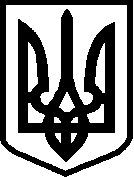 